Каратузский сельсовет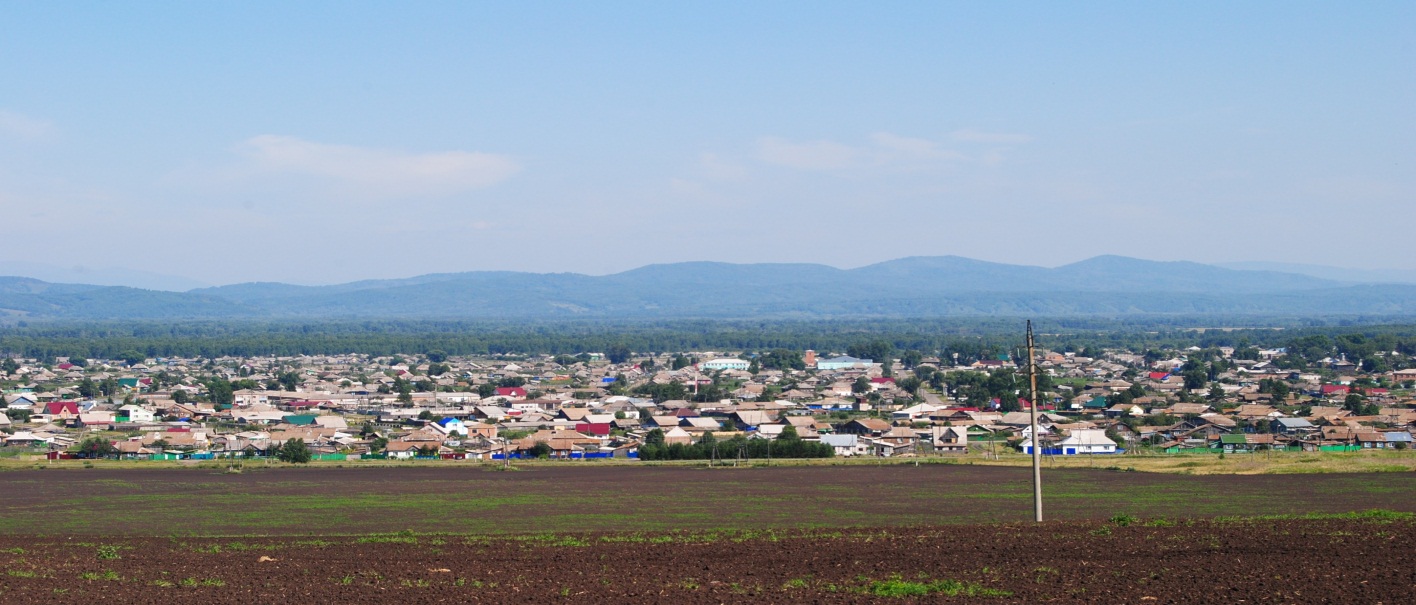 № 12 (356) от 5 апреля 2022 г.с. КаратузскоеАДМИНИСТРАЦИЯ КАРАТУЗСКОГО СЕЛЬСОВЕТАРАСПОРЯЖЕНИЕО назначении публичных слушанийВ соответствии со статьей 28 Федерального закона от 6 октября 2003 года № 131-ФЗ «Об общих принципах организации местного самоуправления в Российской Федерации, руководствуясь статьей 37.3 Устава Каратузского сельсовета Каратузского района Красноярского края и Положением об организации и проведении публичных слушаний в муниципальном образовании «Каратузский сельсовет» утвержденным Решением Каратузского сельского Совета депутатов от 22.08.2013г. №18-83:Вынести на публичные слушания следующий проект решения Каратузского сельского Совета депутатов:-  Об исполнении бюджета Каратузского сельсовета за 2021 год и плановый период 2022-2023 годов;Проект решения опубликовать в официальном печатном издании «Каратузский вестник» и на официальном сайте администрации Каратузского сельсовета: http://www.karatuzskoe24.ru.Публичные слушания назначить на 06 мая 2022 года в 10.00 часов в здании Администрации Каратузского сельсовета по адресу: с. Каратузское, ул. Ленина, 30.Контроль за исполнением настоящего Распоряжения оставляю за собой.Распоряжение вступает в силу в день, следующий за днем его официального опубликования в официальном печатном издании «Каратузский вестник»Глава Каратузского сельсовета                                                               А.А. СаарПриложение №1к распоряжению №28-Рот 05.04.2022 г.КАРАТУЗСКИЙ СЕЛЬСКИЙ СОВЕТ ДЕПУТАТОВКАРАТУЗСКОГО РАЙОНА КРАСНОЯРСКОГО КРАЯпроект00.00.2022                                                с.Каратузское                                           № 00-00об исполнении бюджета за 2021 годЗаслушав и обсудив информацию администрации Каратузского сельсовета об исполнении бюджета за 2021 год КАРАТУЗСКИЙ СЕЛЬСКИЙ СОВЕТ ДЕПУТАТОВ РЕШИЛ:Утвердить отчет об исполнении бюджета за 2021 год по доходам в сумме 90133,78 тыс. руб., по расходам в сумме 91067,79 тыс.руб., дефицит бюджета в сумме 934,01 тыс.руб.2. Утвердить исполнение бюджета за 2021 год со следующими показателями:- источников финансирования дефицита/профицита бюджета по кодам классификации источников финансирования дефицитов бюджетов согласно приложению 1 к настоящему Решению;-     доходов бюджета по ведомственной структуре доходов согласно приложению 2 к настоящему решению;-  расходов бюджета Каратузского сельсовета по разделам и подразделам классификации расходов бюджетов Российской Федерации, согласно приложению 3 к настоящему Решению;-     расходов бюджета по ведомственной структуре расходов согласно приложению 4 к настоящему Решению.3. Настоящее Решение вступает в силу со дня его официального опубликования в газете «Каратузский  вестник». Выпуск номера подготовила администрация Каратузского сельсовета.Тираж: 50 экземпляров.Адрес: село Каратузское улица Ленина 3005.04.2022с. Каратузское№ 28-РПредседатель Каратузскогосельского Совета депутатов    _________________________О.В.Федосеева  Глава сельсовета______________________   А.А.СаарПриложение № 1   Приложение № 1   к решению Каратузского сельского Совета депутатов № от 00.00.2022 г. "Об исполнении бюджета Каратузского сельсовета за 2021 год"к решению Каратузского сельского Совета депутатов № от 00.00.2022 г. "Об исполнении бюджета Каратузского сельсовета за 2021 год"к решению Каратузского сельского Совета депутатов № от 00.00.2022 г. "Об исполнении бюджета Каратузского сельсовета за 2021 год"Источники внутреннего финансирования дефицита бюджета Каратузского сельсовета на 2021 год Источники внутреннего финансирования дефицита бюджета Каратузского сельсовета на 2021 год Источники внутреннего финансирования дефицита бюджета Каратузского сельсовета на 2021 год Источники внутреннего финансирования дефицита бюджета Каратузского сельсовета на 2021 год Источники внутреннего финансирования дефицита бюджета Каратузского сельсовета на 2021 год тыс.руб.№ п/пКод источника финансирования по КИВф, КИВ нФНаименование кода группы, подгруппы,статьи, вида источников финансирования дефицита бюджета ,кода классификации операций сектора государственного управления,относящихся к источникам финансирования дефицита бюджета РФБюджетные назначения на 2021 г.Исполнено за 2021г.№ п/пКод источника финансирования по КИВф, КИВ нФНаименование кода группы, подгруппы,статьи, вида источников финансирования дефицита бюджета ,кода классификации операций сектора государственного управления,относящихся к источникам финансирования дефицита бюджета РФБюджетные назначения на 2021 г.Исполнено за 2021г.№ п/пКод источника финансирования по КИВф, КИВ нФНаименование кода группы, подгруппы,статьи, вида источников финансирования дефицита бюджета ,кода классификации операций сектора государственного управления,относящихся к источникам финансирования дефицита бюджета РФБюджетные назначения на 2021 г.Исполнено за 2021г.№ п/пКод источника финансирования по КИВф, КИВ нФНаименование кода группы, подгруппы,статьи, вида источников финансирования дефицита бюджета ,кода классификации операций сектора государственного управления,относящихся к источникам финансирования дефицита бюджета РФБюджетные назначения на 2021 г.Исполнено за 2021г.№ п/пКод источника финансирования по КИВф, КИВ нФНаименование кода группы, подгруппы,статьи, вида источников финансирования дефицита бюджета ,кода классификации операций сектора государственного управления,относящихся к источникам финансирования дефицита бюджета РФБюджетные назначения на 2021 г.Исполнено за 2021г.160001000000000000000Источники внутреннего финансирования дефицита бюджета1620,95934,012.60001050000000000000Изменение остатков средств на счетах по учету средств бюджета1620,95934,013.60001050200000000500Увеличение прочих остатков средств бюджетов-91166,86-90133,784.60001050201100000510Увеличение прочих остатков денежных средств бюджетов поселений-91166,86-90133,785.60001050200000000600Уменьшение  прочих остатков средств бюджетов92787,8191067,796.60001050201000000610Уменьшение прочих остатков денежных средств бюджетов92787,8191067,797.60001050201100000610Уменьшение прочих остатков денежных средств бюджетов сельских поселений92787,8191067,79Приложение № 2Приложение № 2к решению Каратузского сельского Совета депутатов № от 00.00.2022 г. "Об исполнении бюджета Каратузского сельсовета за 2021 год"к решению Каратузского сельского Совета депутатов № от 00.00.2022 г. "Об исполнении бюджета Каратузского сельсовета за 2021 год"к решению Каратузского сельского Совета депутатов № от 00.00.2022 г. "Об исполнении бюджета Каратузского сельсовета за 2021 год"Доходы Каратузского сельсовета на 2021 год Доходы Каратузского сельсовета на 2021 год Доходы Каратузского сельсовета на 2021 год Доходы Каратузского сельсовета на 2021 год Доходы Каратузского сельсовета на 2021 год Доходы Каратузского сельсовета на 2021 год Доходы Каратузского сельсовета на 2021 год Доходы Каратузского сельсовета на 2021 год Доходы Каратузского сельсовета на 2021 год Доходы Каратузского сельсовета на 2021 год Доходы Каратузского сельсовета на 2021 год Доходы Каратузского сельсовета на 2021 год тыс.руб.№ строкиКод классификации доходов бюджетаКод классификации доходов бюджетаКод классификации доходов бюджетаКод классификации доходов бюджетаКод классификации доходов бюджетаКод классификации доходов бюджетаКод классификации доходов бюджетаКод классификации доходов бюджетаНаименование кода классификации доходов бюджетаБюджетные назначения
на 2021 годИсполнено
2021 год№ строкикод главного администраторакод группыкод подгруппыкод статьикод подстатьикод элементакод группы подвидакод аналитической группы подвидаНаименование кода классификации доходов бюджетаБюджетные назначения
на 2021 годИсполнено
2021 год1234567891011100010000000000000000НАЛОГОВЫЕ И НЕНАЛОГОВЫЕ ДОХОДЫ10 972,9010 409,63218210100000000000000НАЛОГИ НА ПРИБЫЛЬ, ДОХОДЫ2 798,022 213,41318210102000010000110Налог на доходы физических лиц2 798,022 213,41418210102010010000110Налог на доходы физических лиц с доходов, источником которых является налоговый агент, за исключением доходов, в отношении которых исчисление и уплата налога осуществляются в соответствии со статьями 227, 227.1 и 228 Налогового кодекса Российской Федерации2 767,772 183,16518210102020010000110Налог на доходы физических лиц с доходов, полученных от осуществления деятельности физическими лицами, зарегистрированными в качестве индивидуальных предпринимателей, нотариусов, занимающихся частной практикой, адвокатов, учредивших адвокатские кабинеты, и других лиц, занимающихся частной практикой в соответствии со статьей 227 Налогового кодекса Российской Федерации10,2510,25618210102030010000110Налог на доходы физических лиц с доходов, полученных физическими лицами в соответствии со статьей 228 Налогового кодекса Российской Федерации20,0020,00710010300000000000000НАЛОГИ НА ТОВАРЫ (РАБОТЫ, УСЛУГИ), РЕАЛИЗУЕМЫЕ НА ТЕРРИТОРИИ РОССИЙСКОЙ ФЕДЕРАЦИИ1 273,901 298,39810010302000010000110Акцизы по подакцизным товарам (продукции), производимым на территории Российской Федерации1 273,901 298,39910010302230010000110Доходы от уплаты акцизов на дизельное топливо, подлежащие распределению между бюджетами субъектов Российской Федерации и местными бюджетами с учетом установленных дифференцированных нормативов отчислений в местные бюджеты585,00599,421010010302231010000110Доходы от уплаты акцизов на дизельное топливо, подлежащие распределению между бюджетами субъектов Российской Федерации и местными бюджетами с учетом установленных дифференцированных нормативов отчислений в местные бюджеты (по нормативам, установленным Федеральным законом о федеральном бюджете в целях формирования дорожных фондов субъектов Российской Федерации)585,00599,421110010302240010000110Доходы от уплаты акцизов на моторные масла для дизельных и (или) карбюраторных (инжекторных) двигателей, подлежащие распределению между бюджетами субъектов Российской Федерации и местными бюджетами с учетом установленных дифференцированных нормативов отчислений в местные бюджеты3,304,211210010302241010000140Доходы от уплаты акцизов на моторные масла для дизельных и (или) карбюраторных (инжекторных) двигателей, подлежащие распределению между бюджетами субъектов Российской Федерации и местными бюджетами с учетом установленных дифференцированных нормативов отчислений в местные бюджеты (по нормативам, установленным Федеральным законом о федеральном бюджете в целях формирования дорожных фондов субъектов Российской Федерации)3,304,211310010302250010000110Доходы от уплаты акцизов на автомобильный бензин, подлежащие распределению между бюджетами субъектов Российской Федерации и местными бюджетами с учетом установленных дифференцированных нормативов отчислений в местные бюджеты769,40796,981410010302251010000110Доходы от уплаты акцизов на автомобильный бензин, подлежащие распределению между бюджетами субъектов Российской Федерации и местными бюджетами с учетом установленных дифференцированных нормативов отчислений в местные бюджеты (по нормативам, установленным Федеральным законом о федеральном бюджете в целях формирования дорожных фондов субъектов Российской Федерации)769,40796,981510010302260010000110Доходы от уплаты акцизов на прямогонный бензин, подлежащие распределению между бюджетами субъектов Российской Федерации и местными бюджетами с учетом установленных дифференцированных нормативов отчислений в местные бюджеты-83,80-102,221610010302261010000110Доходы от уплаты акцизов на прямогонный бензин, подлежащие распределению между бюджетами субъектов Российской Федерации и местными бюджетами с учетом установленных дифференцированных нормативов отчислений в местные бюджеты (по нормативам, установленным Федеральным законом о федеральном бюджете в целях формирования дорожных фондов субъектов Российской Федерации)-83,80-102,221718210500000000000000НАЛОГИ НА СОВОКУПНЫЙ ДОХОД36,0042,011818210503000010000110Единый сельскохозяйственный налог36,0042,011918210503010010000110Единый сельскохозяйственный налог36,0042,012018210600000000000110НАЛОГИ НА ИМУЩЕСТВО6 469,006 457,092118210601000000000110Налог на имущество физических лиц1 169,001 155,822218210601030100000110Налог на имущество физических лиц, взимаемый по ставкам, применяемым к объектам налогообложения, расположенным в границах сельских поселений1 169,001 155,822318210606000000000110Земельный налог5 300,005 301,272418210606000000000110Земельный налог с организаций2 875,002 874,372518210606033100000110Земельный налог с организаций, обладающих земельным участком, расположенным в границах сельских поселений2 875,002 874,372618210606040000000110Земельный налог с физических лиц2 425,002 426,902718210606043100000110Земельный налог с физических лиц, обладающих земельным участком, расположенным в границах сельских поселений2 425,002 426,902860010900000000000000ЗАДОЛЖЕННОСТЬ И ПЕРЕРАСЧЕТЫ ПО ОТМЕНЕННЫМ НАЛОГАМ, СБОРАМ И ИНЫМ ОБЯЗАТЕЛЬНЫМ ПЛАТЕЖАМ0,102960010904000000000000Налоги на имущество0,103060010904050000000000Земельный налог (по обязательствам, возникшим до 1 января 2006 года)0,103160010904053100000110Земельный налог (по обязательствам, возникшим до 1 января 2006 года), мобилизуемый на территориях сельских поселений (суммы денежных взысканий (штрафов) по соответствующему платежу согласно законодательству Российской Федерации)0,103260011100000000000000ДОХОДЫ ОТ ИСПОЛЬЗОВАНИЯ ИМУЩЕСТВА, НАХОДЯЩЕГОСЯ В ГОСУДАРСТВЕННОЙ И МУНИЦИПАЛЬНОЙ СОБСТВЕННОСТИ96,5799,223360011105000000000120Доходы, получаемые в виде арендной либо иной платы за передачу в возмездное пользование государственного и муниципального имущества (за исключением имущества бюджетных и автономных учреждений, а также имущества государственных и муниципальных унитарных предприятий, в том числе казенных)58,5758,573460011105020000000120Доходы, получаемые в виде арендной платы за земли после разграничения государственной собственности на землю, а также средства от продажи права на заключение договоров аренды указанных земельных участков (за исключением земельных участков бюджетных и автономных учреждений)58,5758,57356001110525100000120Доходы, получаемые в виде арендной платы, а также средства от продажи права на заключение договоров аренды за земли, находящиеся в собственности сельских  поселений (за исключением земельных участков муниципальных бюджетных и автономных учреждений)58,5758,573660011109000000000120Прочие доходы от использования имущества и прав, находящихся в государственной и муниципальной собственности (за исключением имущества бюджетных и автономных учреждений, а также имущества государственных и муниципальных унитарных предприятий, в том числе казенных)38,0040,653760011109040000000120Прочие поступления от использования имущества, находящегося в государственной и муниципальной собственности (за исключением имущества бюджетных и автономных учреждений, а также имущества государственных и муниципальных унитарных предприятий, в том числе казенных)
38,0040,653860011109045100000120Прочие поступления от использования имущества, находящегося в собственности сельских поселений (за исключением имущества муниципальных бюджетных и автономных учреждений, а также имущества муниципальных унитарных предприятий, в том числе казенных)38,0040,653960011400000000000000ДОХОДЫ ОТ ПРОДАЖИ МАТЕРИАЛЬНЫХ И НЕМАТЕРИАЛЬНЫХ АКТИВОВ284,40284,404060011406000000000430Доходы от продажи земельных участков, находящихся в государственной и муниципальной собственности284,40284,40416001140602000000430Доходы от продажи земельных участков, государственная собственность на которые разграничена (за исключением земельных участков бюджетных и автономных учреждений)284,40284,40426001140602510000430Доходы от продажи земельных участков, находящихся в собственности сельских поселений (за исключением земельных участков муниципальных бюджетных и автономных учреждений)284,40284,404360011600000000000000ШТРАФЫ, САНКЦИИ, ВОЗМЕЩЕНИЕ УЩЕРБА15,0115,014460011602000020000140Административные штрафы, установленные законами субъектов Российской Федерации об административных правонарушениях15,0115,014560011602020020000140Административные штрафы, установленные законами субъектов Российской Федерации об административных правонарушениях, за нарушение муниципальных правовых актов
 
15,0115,014660020000000000000000БЕЗВОЗМЕЗДНЫЕ ПОСТУПЛЕНИЯ80 193,9679 724,144760020200000000000000БЕЗВОЗМЕЗДНЫЕ ПОСТУПЛЕНИЯ ОТ ДРУГИХ БЮДЖЕТОВ БЮДЖЕТНОЙ СИСТЕМЫ РОССИЙСКОЙ ФЕДЕРАЦИИ81 122,2080 652,384860020210000000000150Дотации бюджетам бюджетной системы Российской Федерации11 126,4011 126,404960020215001000000150Дотации на выравнивание бюджетной обеспеченности11 126,4011 126,405060020215001100000150Дотации бюджетам сельских поселений на выравнивание бюджетной обеспеченности11 126,4011 126,405160020230000000000150Субвенции бюджетам бюджетной системы Российской Федерации39,1039,105260020230024000000150Субвенции местным бюджетам на выполнение передаваемых полномочий субъектов Российской Федерации39,1039,105360020230024107514150Субвенции бюджетам сельских поселений на выполнение государственных полномочий по созданию и обеспечению деятельности административных комиссий39,1039,105460020240000000000150Прочие межбюджетные трансферты69 956,7069 486,885560020249999000000150Прочие межбюджетные трансферты, передаваемые бюджетам 69 956,7069 486,885660020249999100000150Прочие межбюджетные трансферты, передаваемые бюджетам сельских поселений69 956,7069 486,885760020249999102721150Прочие межбюджетные трансферты, передаваемые бюджетам сельских поселений (на поддержку мер по обеспечению сбалансированности бюджетов сельских поселений)5 764,355 764,355860020249999101061150Прочие межбюджетные трансферты, передоваемые бюджетам сельских поселений (на реализацию мероприятий, направленных на повышение безопасности дорожного движения, за счет средств дорожного фонда Красноярского края в рамках подпрограммы "Повышение безопасности дорожного движения в Каратузском районе" муниципальной программы "Развитие транспортной системы Каратузского района")282,90282,905960020249999107451150Прочие межбюджетные трансферты бюджетам сельских поселений для поощрения муниципальных образований - победителей конкурса лучших проектов создания комфортной городской среды в рамках подрограммы "Поддержка муниципальных проектов и мероприятий по благоустройству территорий" муниципальной программы "Содействие развитию местного самоуправления Каратузского района"10 000,0010 000,006060020249999102990150Прочие межбюджетные трансферты бюджетам сельских поселений, на обустройство и востановления воинских захоронений46,6746,676160020249999107395150Прочие межбюджетные трансферты, передаваемые бюджетам сельских поселений (на осуществление дорожной деятельности в целях решения задач социально - экономического развития территорий за счет средств дорожного фонда Красноярского края)2 480,002 480,006260020249999107412150Прочие межбюджетные трансферты бюджетам сельских поселений на обеспечение первичных мер пожарной безопасности577,90577,906360020249999107508150Прочие межбюджетные трансферты бюджетам сельских поселений  на содержание автомобильных дорог общего пользования местного значения за счет средств дорожного фонда Красноярского края2 155,322 155,326460020249999107509150Прочие межбюджетные трансферты бюджетам сельских поселений  на капитальный ремонт и ремонт автомобильных дорог общего пользования местного значения за счет средств дорожного фонда Красноярского края 6 258,306 258,306560020249999107555150Прочие межбюджетные трансферты бюджетам сельских поселений на организацию и проведение акарицидных обработок мест массового отдыха населения37,8637,866660020249999107742150Прочие межбюджетные трансферты, передаваемые бюджетам сельских поселений (на реализацию комплексных проектов по благоустройству территории в рамках подпрограммы «Поддержка муниципальных проектов и мероприятий по благоустройству территорий» муниципальной программы "Содействие развитию местного самоуправления Каратузского района")42 000,0041 530,186760020249999107745150Прочие межбюджетные трансферты, передаваемые бюджетам сельских поселений (за содействие развитию налогового потенциала)7,007,006860020249999107555150Прочие межбюджетные трансферты бюджетам сельских поселений (на реализации проектов по решению вопросов местного значения сельских поселений в рамках подпрограммы "Поддержка муниципальных проектов и мероприятий по благоустройству территорий" муниципальной программы "Содействие развитию местного самоуправления Каратузского района")346,40346,406960020700000000000150Прочие безвозмездные поступления007060020705000100000150Прочие  безвозмездные   поступления   в   бюджеты сельских поселений007160020705030100000150Прочие  безвозмездные   поступления   в   бюджеты  сельских поселений007260021900000000000000ВОЗВРАТ ОСТАТКОВ СУБСИДИЙ, СУБВЕНЦИЙ И ИНЫХ МЕЖБЮДЖЕТНЫХ ТРАНСФЕРТОВ, ИМЕЮЩИХ ЦЕЛЕВОЕ НАЗНАЧЕНИЕ, ПРОШЛЫХ ЛЕТ-928,25-928,2573600219000001000000150Возврат остатков субсидий, субвенций и иных межбюджетных трансфертов, имеющих целевое назначение, прошлых лет из бюджетов сельских поселений-928,25-928,257460021960010100000150Возврат прочих остатков субсидий, субвенций и иных межбюджетных трансфертов, имеющих целевое назначение, прошлых лет из бюджетов сельских поселений-928,25-928,25ИТОГОИТОГОИТОГОИТОГОИТОГОИТОГОИТОГОИТОГОИТОГОИТОГО91 166,8690 133,78Приложение № 3Приложение № 3к решению Каратузского сельского Совета депутатов № от 00.00.2022 г. "Об исполнении бюджета Каратузского сельсовета за 2021 год"к решению Каратузского сельского Совета депутатов № от 00.00.2022 г. "Об исполнении бюджета Каратузского сельсовета за 2021 год"к решению Каратузского сельского Совета депутатов № от 00.00.2022 г. "Об исполнении бюджета Каратузского сельсовета за 2021 год"к решению Каратузского сельского Совета депутатов № от 00.00.2022 г. "Об исполнении бюджета Каратузского сельсовета за 2021 год" Распределение расходов бюджета Каратузского сельсовета по разделам и подразделам классификации расходов бюджетов Российской Федерации на 2021 год  Распределение расходов бюджета Каратузского сельсовета по разделам и подразделам классификации расходов бюджетов Российской Федерации на 2021 год  Распределение расходов бюджета Каратузского сельсовета по разделам и подразделам классификации расходов бюджетов Российской Федерации на 2021 год  Распределение расходов бюджета Каратузского сельсовета по разделам и подразделам классификации расходов бюджетов Российской Федерации на 2021 год  Распределение расходов бюджета Каратузского сельсовета по разделам и подразделам классификации расходов бюджетов Российской Федерации на 2021 год тыс.руб.№ строкиНаименование главных распорядителей наим показателей бюджетной классификациираздел, подразделБюджетные назначения
на 2021 г.Исполнено
2021 год№ строкиНаименование главных распорядителей наим показателей бюджетной классификациираздел, подразделБюджетные назначения
на 2021 г.Исполнено
2021 год№ строкиНаименование главных распорядителей наим показателей бюджетной классификациираздел, подразделБюджетные назначения
на 2021 г.Исполнено
2021 год1Общегосударственные вопросы.01009 400,038 718,372Функционирование  высшего  должностного лица   субъекта Российской Федерации  и муниципального образования01021 098,811 098,813Функционирование законодательных(представительных)органов государственной власти и представительных органов муниципального образования0103839,86839,864Функционирование Правительства Российской Федерации,высших исполнительных органов государственной власти субъектов Российской Федерации, местных администраций01045 305,254 633,585Резервные фонды01110,000,006Другие общегосударственные вопросы01132 156,122 146,127Национальная безопасность и правоохранительная деятельность0300652,02652,028Защита населения и территории от чрезвычайных ситуаций природного и техногенного характера, пожарная безопасность0310652,02652,029Национальная экономика040012 770,7212 770,7210Дорожное хозяйство (дорожные фонды)040912 770,7212 770,7211Жилищно-коммунальное хозяйство 050062 013,5260 975,1613Благоустройство 050361 988,8660 950,5114Другие вопросы в области жилищно-коммунального хозяйства050524,6624,6615Культура, кинематография  08007 635,787 635,7816Культура :08017 635,787 635,7817Здравоохранение090042,4042,4018Другие вопросы в области здравоохранения090942,4042,4019Социальная  политика1000257,26257,2620Пенсионное обеспечение  1001257,26257,2621Межбюджетные трансферты общего характера бюджетам бюджетной системы Российской федерации140016,0816,0822Прочие межбюджетные трансферты общего характера 140316,0816,0823Условно утвержденные расходы0,000,0024Всего   расходов92 787,8191 067,79Приложение № 4Приложение № 4Приложение № 4Приложение № 4Приложение № 4к решению Каратузского сельского Совета депутатов № от 00.00.2022 г. "Об исполнении бюджета Каратузского сельсовета за 2021 год"к решению Каратузского сельского Совета депутатов № от 00.00.2022 г. "Об исполнении бюджета Каратузского сельсовета за 2021 год"к решению Каратузского сельского Совета депутатов № от 00.00.2022 г. "Об исполнении бюджета Каратузского сельсовета за 2021 год"к решению Каратузского сельского Совета депутатов № от 00.00.2022 г. "Об исполнении бюджета Каратузского сельсовета за 2021 год"к решению Каратузского сельского Совета депутатов № от 00.00.2022 г. "Об исполнении бюджета Каратузского сельсовета за 2021 год"к решению Каратузского сельского Совета депутатов № от 00.00.2022 г. "Об исполнении бюджета Каратузского сельсовета за 2021 год"к решению Каратузского сельского Совета депутатов № от 00.00.2022 г. "Об исполнении бюджета Каратузского сельсовета за 2021 год"Ведомственная структура расходов бюджета Каратузского сельсовета на 2021 год Ведомственная структура расходов бюджета Каратузского сельсовета на 2021 год Ведомственная структура расходов бюджета Каратузского сельсовета на 2021 год Ведомственная структура расходов бюджета Каратузского сельсовета на 2021 год Ведомственная структура расходов бюджета Каратузского сельсовета на 2021 год Ведомственная структура расходов бюджета Каратузского сельсовета на 2021 год Ведомственная структура расходов бюджета Каратузского сельсовета на 2021 год Ведомственная структура расходов бюджета Каратузского сельсовета на 2021 год тыс.руб.№ п/пНаименование главных распорядителей наименование показателей бюджетной классификацииКод ведомстваРаздел, подразделЦелевая статьяВид расходовБюджетные назначения
на 2021г.Исполнено
2021 год№ п/пНаименование главных распорядителей наименование показателей бюджетной классификацииКод ведомстваРаздел, подразделЦелевая статьяВид расходовБюджетные назначения
на 2021г.Исполнено
2021 год№ п/пНаименование главных распорядителей наименование показателей бюджетной классификацииКод ведомстваРаздел, подразделЦелевая статьяВид расходовБюджетные назначения
на 2021г.Исполнено
2021 год1администрация Каратузского сельсовета2Общегосударственные вопросы600010000000000009 400,038 718,373Непрограммные расходы органов местного самоуправления600010290000000001 098,811 098,814Функционирование  высшего  должностного лица субъекта РФ и муниципального образования600010290200000001 098,811 098,815Глава муниципального образования в рамках непрограммных расходов органов местного самоуправления600010290200002101 098,811 098,816Расходы на выплаты персоналу в целях обеспечения выполнения функций государственными (муниципальными) органами, казенными учреждениями, органами управления государственными внебюджетными фондами600010290200002101001 098,811 098,817Расходы на выплату персоналу государственных (муниципальных) органов600010290200002101201 098,811 098,818Непрограммные расходы органов местного самоуправления600010490000000005 305,254 633,589Функционирование Правительства РФ,высших исполнительных органов государственной власти субъектов РФ, местных администраций600010490300000005 305,254 633,5810Руководство и управление в сфере установленных функций органов   местного самоуправления в рамках непрограммных расходов органов местного самоуправления600010490300002105 305,254 633,5811Расходы на выплаты персоналу в целях обеспечения выполнения функций государственными (муниципальными) органами, казенными учреждениями, органами управления государственными внебюджетными фондами600010490300002101003 676,163 676,1512Расходы на выплату персоналу государственных (муниципальных) органов600010490300002101203 676,163 676,1513Закупка товаров, работ и услуг для государственных (муниципальных) нужд600010490300002102001 620,19948,5314Иные закупки товаров, работ и услуг для обеспечения государственных (муниципальных) нужд600010490300002102401 620,19948,5315Иные бюджетные ассигнования600010490300002108008,908,9016Уплата налогов, сборов и иных платежей 600010490300002108508,908,9017Прочие межбюджетные трансферты, передаваемые бюджетам сельских поселений на обустройство и востановления воинских захоронений600010490300000000,000,0018Закупка товаров, работ и услуг для государственных (муниципальных) нужд600010490300000002000,000,0019Иные закупки товаров, работ и услуг для обеспечения государственных (муниципальных) нужд600010490300299002400,000,0020Резервные фонды600011100000000000,000,0021Муниципальная программа  "Защита населения и территории Каратузского сельсовета от чрезвычайных ситуаций природного и техногенного характера, терроризма и экстримизма, обеспечение пожарной безопасности на 2014-2023 годы"600011103000000000,000,0022Подпрограмма "Обеспечение, ликвидация, предупреждение возникновения и развития чрезвычайных ситуаций природного и техногенного характера Каратузского сельсовета» на 2014-2023 годы"600011103100000000,000,0023Осуществление предупреждения и ликвидации последствий паводка в затапливаемых районах муниципального образования в рамках подпрограммы "ЗОбеспечение, ликвидация, предупреждение возникновения и развития чрезвычайных ситуаций природного и техногенного характера Каратузского сельсовета» на 2014-2023 годы, муниципальной программы "Защита населения и территории Каратузского сельсовета от чрезвычайных ситуаций природного и техногенного характера, терроризма и экстремизма, обеспечение пожарной безопасности" на 2014-2023 годы600011103100000100,000,0024Закупка товаров, работ и услуг для государственных (муниципальных) нужд600011103100000102000,000,0025Иные закупки товаров, работ и услуг для обеспечения государственных (муниципальных) нужд600011103100000102400,000,0026Другие общегосударственные вопросы6000113000000000058,4048,4027Муниципальная программа "Защита населения и территории Каратузского сельсовета от чрезвычайных ситуаций природного и техногенного характера, терроризма и экстримизма, обеспечение пожарной безопасности на 2014-2023 годы"6000113030000000019,309,3028Подпрограмма "Профилактика терроризма экстримизма, минимизации и (или) ликвидации последствий проявления терроризма и экстримизма в границах Каратузского сельсовета на 2014-2023 годы"6000113033000000019,309,3029Выполнение антитеррористических мероприятий в рамках подпрограммы "Профилактика терроризма экстремизма, минимизации и (или) ликвидации последствий проявления терроризма и экстремизма в границах Каратузского сельсовета "на 2014-2023 годы, муниципальной программы "Защита населения и территории Каратузского сельсовета от чрезвычайных ситуаций природного и техногенного характера, терроризма и экстремизма, обеспечение пожарной безопасности" на 2014-2023 годы6000113033000002019,309,3030Закупка товаров, работ и услуг для государственных (муниципальных) нужд6000113033000002020019,309,3031Иные закупки товаров, работ и услуг для обеспечения государственных (муниципальных) нужд6000113033000002024019,309,3032Непрограммные расходы органов местного самоуправления6000113900000000039,1039,1033Фукционирование администрации Каратузского сельсовета в рамках непрограммных расходов6000113903000000039,1039,1034Расходы на выполнение государственных полномочий по созданию и обеспечению деятельности административных комиссий, в рамках непрограммных расходов органов местного самоуправления6000113903007514039,1039,1035Расходы на выплаты персоналу в целях обеспечения выполнения функций государственными (муниципальными) органами, казенными учреждениями, органами управления государственными внебюджетными фондами6000113903007514010016,6716,6736Расходы на выплату персоналу государственных (муниципальных) органов6000113903007514012016,6716,6737Закупка товаров, работ и услуг для государственных (муниципальных) нужд6000113903007514020022,4422,4438Иные закупки товаров, работ и услуг для обеспечения государственных (муниципальных) нужд6000113903007514024022,4422,4439Национальная безопасность и правоохранительная деятельность60003000000000000652,02652,0240Защита населения и территории от чрезвычайных ситуаций природного и техногенного характера, пожарная безопасность60003100000000000652,02652,0241Муниципальная программа "Защита населения и территории Каратузского сельсовета от чрезвычайных ситуаций природного и техногенного характера, терроризма и экстримизма, обеспечения пожарной безопасности на 2014 - 2023 годы"60003100300000000647,02647,0242Подпрограмма «Обеспечение пожарной безопасности территории Каратузского сельсовета» на 2014–2023 годы60003100300000000647,02647,0243Муниципальная программа "Защита населения и территории Каратузского сельсовета от чрезвычайных ситуаций природного и техногенного характера, терроризма и экстримизма, обеспечения пожарной безопасности на 2014 - 2023 годы"6000310030000000038,7038,7044Подпрограмма "Обеспечение пожарной безопасности территории Каратузского сельсовета на 2014-2023 годы" за счет средств местного бюджета6000310032000000038,7038,7045Обеспечение пожарной безопасности Каратузского сельсовета в рамках подпрограммы "Обеспечение пожарной безопасности территории Каратузского сельсовета "на 2014-2023 годы, муниципальной программы "Защита населения и территории Каратузского сельсовета от чрезвычайных ситуаций природного и техногенного характера, терроризма и экстремизма, обеспечения пожарной безопасности" на 2014 - 2023 годы6000310032000003038,7038,7046Закупка товаров, работ и услуг для государственных (муниципальных) нужд6000310032000003020038,7038,7047Иные закупки товаров, работ и услуг для обеспечения государственных (муниципальных) нужд6000310032000003024038,7038,7048Муниципальная программа "Защита населения и территории Каратузского сельсовета от чрезвычайных ситуаций природного и техногенного характера, терроризма и экстримизма, обеспечения пожарной безопасности на 2014 - 2023 годы" за счет средств краевого бюджета60003100300000000608,32608,3249Подпрограмма "Обеспечение пожарной безопасности территории Каратузского сельсовета на 2014-2023 годы"60003100320000000608,32608,3250Иные межбюджетные трансферты бюджетам сельских поселений на частичное  обеспечение первичных мер пожарной безопасности в рамках подпрограммы "Обеспечение пожарной безопасности территории Каратузского сельсовета" 2014-2023 г, муниципальной программы "Защита населения и территории Каратузского сельсовета от чрезвычайных ситуаций природного и техногенного характера, терроризма и экстремизма обеспечение пожарной безопасности" на 2014-2023 гг.60003100320074120577,90577,9051Расходы на выплату персоналу в целях обеспечения выполнения функций государственными (муниципальными) органами, казенными учреждениями,органами управления государственными внебюджетными фондами60003100320074120120120,00120,0052Закупка товаров, работ и услуг для государственных (муниципальных) нужд60003100320074120200457,90457,9053Иные закупки товаров, работ и услуг для обеспечения государственных (муниципальных) нужд600031003200S412024030,4230,4254Муниципальная программа «Профилактика правонарушений, противодействие экстремизму и терроризму на территории Каратузского сельсовета на 2021-2023 годы»600031007200000005,005,0055Проведение «Антинаркотических акций», конкурсов рисунков, фотографий среди несовершеннолетних600031007200000200005,005,0056Закупка товаров, работ и услуг для государственных (муниципальных) нужд600031007200000202005,005,0057Иные закупки товаров, работ и услуг для обеспечения государственных (муниципальных) нужд600031007200000202405,005,0058Национальная экономика600040012 770,7212 770,7259Дорожное хозяйство (дорожные фонды)600040912 770,7212 770,7260Муниципальная программа "Дорожная деятельность в отношении автомобильных дорог местного значения Каратузского сельсовета" на 2014 - 2023 годы6000409285,76285,7661Подпрограмма " Обеспечение безопасности дорожного движения на территории Каратузского сельсовета" на 2014 - 2023 годы60004090420000000000285,76285,7662Расходы на реализацию мероприятий, направленных на повышение безопасности дорожного движения, за счет средств дорожного фонда Красноярского края в рамках подпрограммы "Повышение безопасности дорожного движения в Каратузском районе" муниципальной программы "Развитие транспортной системы Каратузского района"60004090420000000000285,76285,7663Закупка товаров, работ и услуг для государственных (муниципальных) нужд60004090420000000200285,76285,7664Иные закупки товаров, работ и услуг для обеспечения государственных (муниципальных) нужд6000409042R310601240285,76285,7665Муниципальная программа «Дорожная деятельность в отношении автомобильных дорог местного значения Каратузского сельсовета» на 2014-2023 годы6000409050000000000012 484,9612 484,9666Подпрограмма «Развитие и модернизация улично-дорожной сети Каратузского сельсовета» на 2014-2023 годы в рамках муниципальной программы «Дорожная деятельность 
в отношении автомобильных дорог местного значения Каратузского сельсовета» на 2014-2023 годы6000409051000000000012 484,9612 484,9667Содержание автомобильных дорог общего пользования местного значения и дворовых проездов в рамках подпрограммы    «Развитие и модернизация улично-дорожной сети Каратузского сельсовета» на 2014-2023 годы в рамках муниципальной программы «Дорожная деятельность в отношении автомобильных дорог местного значения Каратузского сельсовета» на 2014-2023 годы600040905100001000001 484,691 484,6968Закупка товаров, работ и услуг для государственных (муниципальных) нужд600040905100001002001 484,691 484,6969Иные закупки товаров, работ и услуг для обеспечения государственных (муниципальных) нужд600040905100001002401 484,691 484,6970Расходы на осуществление дорожной деятельности в целях решения задач социально - экономического развития территорий 600040905100739500002 480,002 480,0071Закупка товаров, работ и услуг для государственных (муниципальных) нужд600040905100739502002 480,002 480,0072Иные закупки товаров, работ и услуг для обеспечения государственных (муниципальных) нужд600040905100739502402 480,002 480,0073Софинансирование прочих межбюджетных трансфертов, передаваемых бюджетам сельских поселений (на осуществление дорожной деятельности в целях решения задач социально - экономического развития территорий за счет средств дорожного фонда Красноярского края)600040905100S39500005,595,5974Закупка товаров, работ и услуг для государственных (муниципальных) нужд600040905100S39502005,595,5975Иные закупки товаров, работ и услуг для обеспечения государственных (муниципальных) нужд600040905100S39502405,595,5976Прочие межбюджетные трансферты бюджетам сельских поселений на  содержание автомобильных дорог общего пользования местного значения за счет средств дорожного фонда Красноярского края600040905100750800002 155,322 155,3277Закупка товаров, работ и услуг для государственных (муниципальных) нужд600040905100750802002 155,322 155,3278Иные закупки товаров, работ и услуг для обеспечения государственных (муниципальных) нужд600040905100750802402 155,322 155,3279Софинансирование иных межбюджетных трансфертов на содержание автомобильных дорог общего пользования местного значения 600040905100S508000025,9625,9680Закупка товаров, работ и услуг для государственных (муниципальных) нужд600040905100S508020025,9625,9681Иные закупки товаров, работ и услуг для обеспечения государственных (муниципальных) нужд600040905100S508024025,9625,9682Иные межбюджетные трансферты бюджетам сельских поселений  на капитальный ремонт и ремонт автомобильных дорог общего пользования местного значения за счет средств дорожного фонда Красноярского края 600040905100750900006 258,306 258,3083Закупка товаров, работ и услуг для государственных (муниципальных) нужд600040905100750902006 258,306 258,3084Иные закупки товаров, работ и услуг для обеспечения государственных (муниципальных) нужд600040905100750902406 258,306 258,3085Софинансирование иных межбюджетных трансфертов бюджетам сельских поселений  на капитальный ремонт и ремонт автомобильных дорог общего пользования местного значения за счет средств дорожного фонда Красноярского края в рамках подпрограммы  «Развитие и модернизация улично-дорожной сети Каратузского сельсовета», муниципальной программы "Дорожная деятельность в отношении автомобильных дорог местного значения Каратузского сельсовета"600040905100S509000075,1075,1086Закупка товаров, работ и услуг для государственных (муниципальных) нужд600040905100S509020075,1075,1087Иные закупки товаров, работ и услуг для обеспечения государственных (муниципальных) нужд600040905100S509024075,1075,1088Жилищно коммунальное хозяйство600050062 013,5260 975,1689Благоустройство600 050361 988,8660 950,5190Муниципальная программа "Защита населения и территории Каратузского сельсовета от чрезвычайных ситуаций и техногенного характера, терроризма и экстримизма, обеспечение пожарной безопасности на 2014-2018 годы"6000503030000000000040,0040,0091Подпрограмма "Защита населения и территории Каратузского сельсовета от чрезвычайных ситуаций природного и техногенного характера, на 2014-2017 годы"6000503031000000000040,0040,0092Осуществление предупреждения и ликвидации последствий паводка в затапливаемых районах муниципального образования в рамках подпрограммы "Защита населения и территории Каратузского сельсовета от чрезвычайных ситуаций природного и техногенного характера на 2014-2023 годы, муниципальной программы "Защита населения и территории Каратузского сельсовета от чрезвычайных ситуаций природного и техногенного характера, экстримизма, обеспечения пожарной безопасности на 2014-2023 годы"6000503031000001000040,0040,0093Закупка товаров, работ и услуг для государственных (муниципальных) нужд6000503031000001020040,0040,0094Иные закупки товаров, работ и услуг для обеспечения государственных (муниципальных) нужд6000503031000001024440,0040,0095Муниципальная программа "Создание условий для обеспечения и повышения комфортности проживания граждан на территории Каратузского сельсовета" на 2014-2023 годы600050305000000000008 968,238 399,7096Подпрограмма "Организация благоустройства на территории Каратузского сельсовета" на 2014-2023 годы600050305100000000008 968,238 399,7097Мероприятия по благоустройству Каратузского сельсовета  в рамках подпрограммы "Организация благоустройства на территории Каратузского сельсовета" на 2014-2023 годы, муниципальной программы "Создание условий для обеспечения и повышения комфортности проживания граждан на территории Каратузского сельсовета" на 2014-2023 годы600 050305100000000008 968,238 399,7098Улучшение обеспечения уличным освещением населения муниципального образования Каратузский сельсовет в рамках подпрограммы "Организация благоустройства на территории Каратузского сельсовета" на 2014 - 2023 годы, муниципальной программы "Создание условий для обеспечения и повышения комфортности проживания граждан на территории Каратузского сельсовета" на 2014 - 2023 годы600 050305100000800003 703,523 383,1899Закупка товаров, работ и услуг для государственных (муниципальных) нужд600050305100000802003 703,523 383,18100Иные закупки товаров, работ и услуг для обеспечения государственных (муниципальных) нужд600050305100000802403 703,523 383,18101Приведение в качественное состояние элементов благоустройства территории Каратузского сельсовета в рамках подпрограммы "Организация благоустройства на территории Каратузского сельсовета" на 2014 - 2023 годы, муниципальной программы "Создание условий для обеспечения и повышения комфортности проживания граждан на территории Каратузского сельсовета" на 2014 - 2023 годы600 050305100000900004 707,764 661,12102Расходы на выплаты персоналу в целях обеспечения выполнения функций государственными (муниципальными) органами, казенными учреждениями, органами управления государственными внебюджетными фондами 600 050305100000901003 124,893 123,38103Расходы на выплаты персоналу государственных (муниципальных) органов600 050305100000901203 124,893 123,38104Закупка товаров, работ и услуг для государственных (муниципальных) нужд600050305100000902001 481,681 436,55105Иные закупки товаров, работ и услуг для обеспечения государственных (муниципальных) нужд600050305100000902401 481,681 436,55106Исполнение судебных актов Российской Федерации и мировых соглашений по возмещению причиненного вреда6000503051000009083099,6999,69107Уплата прочих налогов, сборов600050305100000908501,501,50108Резервные средства600050305100000908700,000,00109Расходы сельских поселений за счет средств краевого бюджета для реализации проектов по решению вопросов местного значения сельских поселений в рамках подпрограммы "Организация благоустройства, сбора, вывоза бытовых отходов и мусора на территории Каратузского сельсовета" на 2014 - 2023 годы, муниципальной программы "Создание условий для обеспечения и повышения комфортности проживания граждан на территории Каратузского сельсовета" на 2014 - 2023 годы60005030510077490000346,40346,40110Закупка товаров, работ и услуг для государственных (муниципальных) нужд60005030510077490200346,40346,40111Иные закупки товаров, работ и услуг для обеспечения государственных (муниципальных) нужд60005030510077490240346,40346,40112Софинансирование расходов по реализации проектов по благоустройству территорий поселений, городских округов  в рамках программы по поддержке местных инициатив в Красноярском крае,  с.Каратузское600050305100S6410000201,55113Закупка товаров, работ и услуг для государственных (муниципальных) нужд600050305100S6410200201,550,00114Иные закупки товаров, работ и услуг для обеспечения государственных (муниципальных) нужд600050305100S6410240201,550,00115Софинансирование расходов сельских поселений за счет средств краевого бюджета для реализации проектов по решению вопросов местного значения сельских поселений в рамках подпрограммы "Организация благоустройства, сбора, вывоза бытовых отходов и мусора на территории Каратузского сельсовета" на 2014 - 2023 годы, муниципальной программы "Создание условий для обеспечения и повышения комфортности проживания граждан на территории Каратузского сельсовета" на 2014 - 2023 годы600050305100S74902002,002,00116Закупка товаров, работ и услуг для государственных (муниципальных) нужд600050305100S74902002,002,00117Иные закупки товаров, работ и услуг для обеспечения государственных (муниципальных) нужд600050305100S74902402,002,00118Расходы за счет прочих межбюджетных трансфертов за содействие развитию налогового потенциала в рамках подпрограммы "Организация благоустройства, сбора, вывоза бытовых отходов и мусора на территории Каратузского сельсовета" на 2014 - 2023 годы, муниципальной программы "Создание условий для обеспечения и повышения комфортности проживания граждан на территории Каратузского сельсовета" на 2014 - 2023 годы600050305100774500007,007,00119Закупка товаров, работ и услуг для государственных (муниципальных) нужд600050305100774502007,007,00120Иные закупки товаров, работ и услуг для обеспечения государственных (муниципальных) нужд600050305100774502407,007,00121Муниципальная программа «Формирование комфортной сельской среды» на 2018-2024 годы600050352 933,9652 464,14122Расходы на муниципальную программу «Формирование комфортной сельской среды» на 2018-2024 годы6000503061000000052 933,9652 464,14123Расходы на муниципальную программу «Формирование комфортной сельской среды» на 2018-2024 годы60005030610000050000317,96317,96124Закупка товаров, работ и услуг для государственных (муниципальных) нужд60005030610000050200317,96317,96125Иные закупки товаров, работ и услуг для обеспечения государственных (муниципальных) нужд60005030610000050240317,96317,96126Расходы на реализацию мероприятий, передаваемые бюджетам сельских поселений (на реализацию комплексных проектов по благоустройству территории в рамках подпрограммы «Поддержка муниципальных проектов и мероприятий по благоустройству территорий» муниципальной программы "Содействие развитию местного самоуправления Каратузского района")6000503061007742000042 000,0041 530,18127Закупка товаров, работ и услуг для государственных (муниципальных) нужд6000503061007742020042 000,0041 530,18128Иные закупки товаров, работ и услуг для обеспечения государственных (муниципальных) нужд6000503061007742024042 000,0041 530,18129Софинансирование расходов на реализацию мероприятий, передаваемые бюджетам сельских поселений (на реализацию комплексных проектов по благоустройству территории в рамках подпрограммы «Поддержка муниципальных проектов и мероприятий по благоустройству территорий» муниципальной программы "Содействие развитию местного самоуправления Каратузского района")600050306100S7420000506,00506,00130Закупка товаров, работ и услуг для государственных (муниципальных) нужд600050306100S7420200506,00506,00131Иные закупки товаров, работ и услуг для обеспечения государственных (муниципальных) нужд600050306100S7420240506,00506,00132Прочие межбюджетные трансферты бюджетам сельских поселений для поощрения муниципальных образований - победителей конкурса лучших проектов создания комфортной городской среды 6000503061F27451000010 110,0010 110,00133Закупка товаров, работ и услуг для государственных (муниципальных) нужд6000503061F27451020010 110,0010 110,00134Иные закупки товаров, работ и услуг для обеспечения государственных (муниципальных) нужд6000503061F27451024010 110,0010 110,00135Непрограммные расходы органов местного самоуправления6000503900000000046,6746,67136Функционирование Правительства РФ,высших исполнительных органов государственной власти субъектов РФ, местных администраций6000503903000000046,6746,67137Расходы на обустройство и восстановление воинских захоронений по финансовому управлению администрации Каратузского района (федеральные средства)600050390300L299000046,6746,67138Закупка товаров, работ и услуг для государственных (муниципальных) нужд600050390300L299020046,6746,67139Иные закупки товаров, работ и услуг для обеспечения государственных (муниципальных) нужд600050390300L299024046,6746,67140Другие вопросы в области жилищно-коммунального хозяйства600050524,6624,66141Непрограммные расходы органов местного самоуправления6000505900000000000024,6624,66142Функционирование Правительства РФ,высших исполнительных органов государственной власти субъектов РФ, местных администраций6000505903000000000024,6624,66143Расходы на уплату взносов на капитальный ремонт общего имущества в МКД в целях формирования фонда капитального ремонта в отношении многоквартирных домов собственники помещений, в которых формируют фонд капитального ремонта на счете регионального оператора 6000505903000029000024,6624,66144Закупка товаров, работ и услуг для государственных (муниципальных) нужд6000505903000029020024,6624,66145Иные закупки товаров, работ и услуг для обеспечения государственных (муниципальных) нужд6000505903000029024024,6624,66146Здравоохранение600090042,4042,40147Другие вопросы в области здравоохранения600090942,4042,40148Непрограммные расходы органов местного самоуправления6000909900000000042,4042,40149Фукционирование администрации Каратузского сельсовета в рамках непрограммных расходов6000909903000000042,4042,40150Софинансирование иных межбюджетных трансфертов бюджетам сельских поселений  на организацию и проведение акарицидных обработок мест массового отдыха населения  в рамках непрограммных расходов органов местного самоуправления600090990300002800004,544,54151Закупка товаров, работ и услуг для государственных (муниципальных) нужд600090990300002802004,544,54152Иные закупки товаров, работ и услуг для обеспечения государственных (муниципальных) нужд600090990300002802404,544,54153Прочие межбюджетные трансферты бюджетам сельских поселений на организацию и проведение акарицидных обработок мест массового отдыха населения  в рамках непрограммных расходов органов местного самоуправления6000909903007555000037,8637,86154Закупка товаров, работ и услуг для государственных (муниципальных) нужд6000909903007555020037,8637,86155Иные закупки товаров, работ и услуг для обеспечения государственных (муниципальных) нужд6000909903007555024037,8637,86156Социальная  политика6001000257,26257,26157Пенсионное обеспечение  6001001257,26257,26158Непрограммные расходы органов местного самоуправления60010019000000000257,26257,26159Фукционирование администрации Каратузского сельсовета в рамках непрограммных расходов60010019030000000257,26257,26160Доплата к пенсиям 60010019030000240000257,26257,26161Социальное обеспечение  и иные выплаты населению60010019030000240300257,26257,26162Социальное обеспечение  и иные выплаты населению60010019030000240310257,26257,26163Межбюджетные трансферты общего характера бюджетам бюджетной системы Российской федерации600140016,0816,08164Прочие межбюджетные трансферты общего характера600140316,0816,08165Непрограммные расходы органов местного самоуправления6001403900000000016,0816,08166Фукционирование администрации Каратузского сельсовета в рамках непрограммных расходов6001403903000000000016,0816,08167Расходы на осуществление переданных полномочий поселения ревизионной комиссии Каратузского района по  осуществлению внешнего  муниципального финансового контроля в рамках непрограммных расходов органов местного самоуправления6001403903000023000016,0816,08168Межбюджетные трансферты6001403903000023050016,0816,08169Иные межбюджетные трансферты6001403903000023054016,0816,08170Каратузский сельский Совет депутатов171Непрограммные расходы органов местного самоуправления60001039000000000839,86839,86172Функционирование законодательных (представительных) органов государственной власти и представительных органов муниципального  образования60001039010000000839,86839,86173Руководство и управление в сфере установленных функций органов местного самоуправления по Каратузскому сельскому Совету депутатов в рамках непрограммных расходов органов местного самоуправления60001039010000210839,86839,86174Расходы на выплаты персоналу в целях обеспечения выполнения функций государственными (муниципальными) органами, казенными учреждениями, органами управления государственными внебюджетными фондами60001039010000210100839,36839,36175Расходы на выплату персоналу государственных (муниципальных) органов60001039010000210120839,36839,36176Уплата налогов, сборов и иных платежей 600010390100002108500,500,50177Другие общегосударственные вопросы600011300000000002 097,712 097,71178МБУ "Каратузская сельская централизованная бухгалтерия"179Непрограммные расходы органов местного самоуправления600011390000000002 097,712 097,71180Функционирование муниципального бюджетного учреждения "Каратузская сельская централизованная бухгалтерия"600011390500000002 097,712 097,71181Обеспечение деятельности ( оказание услуг) подведомственных учреждений  в рамках непрограммных расходов600011390500002102 097,712 097,71182Предоставление иных межбюджетных трансфертов бюджетным, автономным учреждениям и иным некоммерческим организациям600011390500002106002 097,712 097,71183Иные межбюджетные трансферты бюджетным учреждениям600011390500002106102 097,712 097,71184Культура, кинематография 60008007 635,787 635,78185Культура60008017 635,787 635,78186Непрограммные расходы органов местного самоуправления600080190000000007 635,787 635,78187Обеспечение деятельности (оказания услуг) подведомственных учреждений в рамках не программных расходов органов местного самоуправления600080190300003007 635,787 635,78188Предоставление субсидий бюджетным, автономным учреждениям и иным некоммерческим организациям600080190300003005007 635,787 635,78189Субсидии бюджетным учреждениям600080190300003005407 635,787 635,78190Всего92 787,8191 067,79